Partial revision of the Test Guidelines for Wild RocketDocument prepared by an expert from the NetherlandsDisclaimer:  this document does not represent UPOV policies or guidance	The purpose of this document is to present a proposal for a partial revision of the Test Guidelines for Wild Rocket (document TG/244/1).	The Technical Working Party for Vegetables (TWV), at its fifty-fourth session hosted by Brazil and organized by electronic means, from May 11 to 15, 2020, agreed that the Test Guidelines for Wild Rocket (Diplotaxis tenuifolia (L.) DC.) (document TG/244/1) be partially revised for the addition of a characteristic concerning anthocyanin coloration of leaf blade (see document TWV/54/9 “Report”, Annex III).	The following changes are proposed:The following changes are proposed:Addition of a new characteristic “Leaf: anthocyanin coloration of veins” after Characteristic 3 “Leaf: intensity of color”Addition of the proposed new characteristic “Leaf: anthocyanin coloration of veins” as grouping characteristic to Chapter 5.3;Addition of the proposed new characteristic “Leaf: anthocyanin coloration of veins” the Technical Questionnaire, Section 5;	The proposed changes are presented below in highlight and underline (insertion) and strikethrough (deletion).Proposed addition of a new characteristic “Leaf: anthocyanin coloration of veins” after Characteristic 3 “Leaf: intensity of color”Current wordingProposed new wordingProposed addition of the proposed new characteristic “Leaf: anthocyanin coloration of veins” as grouping characteristic to Chapter 5.3Current wording5.3	The following have been agreed as useful grouping characteristics:a)	Leaf:  length (characteristic 4)b)	Leaf:  width (characteristic 5)c)	Leaf:  division (characteristic 6)d)	Leaf:  secondary lobing (characteristic 8)e)	Flower:  color of petals (characteristic 13)Proposed new wording5.3	The following have been agreed as useful grouping characteristics:a)	Leaf: anthocyanin coloration of veinsa b)	Leaf:  length (characteristic 4 5)b c)	Leaf:  width (characteristic 5 6)c d)	Leaf:  division (characteristic 6 7)d e)	Leaf:  secondary lobing (characteristic 8 9)e f)	Flower:  color of petals (characteristic 13 14)Proposed addition of the proposed new characteristic “Leaf: anthocyanin coloration of veins” the Technical questionnaire, Section 5;Current wordingProposed new wording[End of document]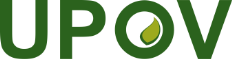 EInternational Union for the Protection of New Varieties of PlantsTechnical Working Party for VegetablesFifty-Fifth Session
Antalya, Turkey, May 3 to 7, 2021TWV/55/10Original:  EnglishDate:  April 1, 2021
English
français
Deutsch
españolExample Varieties/
Exemples/
Beispielssorten/
Variedades ejemplo
Note/
Nota1.VGLeaf: attitudeFeuille : port Blatt: HaltungHoja:  porteQN(a)erectdresséaufrechterectoOlivetta 1semi erectdemi dresséhalbaufrechtsemi erectoDiscovery3horizontalhorizontalwaagerechthorizontalNature, Tiger 52.
(*)VGLeaf: color of bladeFeuille : couleur du limbeBlatt: Farbe der SpreiteHoja:  color del limboQL(a)greenvert grünamarillo verdeNature 1grey greenvert grisgraugrünverdeTiger 23.VGLeaf: intensity of colorFeuille: intensité de la couleur Blatt: Intensität der FarbeHoja:  intensidad del colorQN(a)lightclairehellclaro3mediummoyennemittelmedio5darkfoncéedunkeloscuro74.
(*)
(+)VG/
MSLeaf: lengthFeuille: longueur Blatt: LängeHoja:  longitudQN(a)shortcourtekurzcortaOlivetta 3mediummoyennemittelmediaTiger 5longlonguelanglargaNature 7
English
English
français
Deutsch
españolExample Varieties/
Exemples/
Beispielssorten/
Variedades ejemplo
Note/
Nota1.VGLeaf: attitudeLeaf: attitudeFeuille : port Blatt: HaltungHoja:  porteQN(a)erecterectdresséaufrechterectoOlivetta 1semi erectsemi erectdemi dresséhalbaufrechtsemi erectoDiscovery3horizontalhorizontalhorizontalwaagerechthorizontalNature, Tiger 52.
(*)VGLeaf: color of bladeLeaf: color of bladeFeuille : couleur du limbeBlatt: Farbe der SpreiteHoja:  color del limboQL(a)greengreenvert grünamarillo verdeNature 1grey greengrey greenvert grisgraugrünverdeTiger 23.VGLeaf: intensity of colorLeaf: intensity of colorFeuille: intensité de la couleur Blatt: Intensität der FarbeHoja:  intensidad del colorQN(a)lightlightclairehellclaro3mediummediummoyennemittelmedio5darkdarkfoncéedunkeloscuro74.
(*)VGLeaf: anthocyanin coloration of veinsFeuille: pigmentation anthocyanique des nervuresFeuille: pigmentation anthocyanique des nervuresBlatt: Anthocyanfärbung der AdernHoja: pigmentación antociánica de los nerviosQL(a)absentabsenteabsentefehlendausenteNature, Tiger11presentprésenteprésentevorhandenpresenteBloody, Dragons Tongue994. 5.
(*)
(+)VG/
MSLeaf: lengthLeaf: lengthFeuille: longueur Blatt: LängeHoja:  longitudQN(a)shortshortcourtekurzcortaOlivetta 3mediummediummoyennemittelmediaTiger 5longlonglonguelanglargaNature 7TECHNICAL QUESTIONNAIRETECHNICAL QUESTIONNAIREPage {x} of {y}Reference Number:Reference Number:Reference Number:5.	Characteristics of the variety to be indicated (the number in brackets refers to the corresponding characteristic in Test Guidelines; please mark the note which best corresponds).5.	Characteristics of the variety to be indicated (the number in brackets refers to the corresponding characteristic in Test Guidelines; please mark the note which best corresponds).5.	Characteristics of the variety to be indicated (the number in brackets refers to the corresponding characteristic in Test Guidelines; please mark the note which best corresponds).5.	Characteristics of the variety to be indicated (the number in brackets refers to the corresponding characteristic in Test Guidelines; please mark the note which best corresponds).5.	Characteristics of the variety to be indicated (the number in brackets refers to the corresponding characteristic in Test Guidelines; please mark the note which best corresponds).5.	Characteristics of the variety to be indicated (the number in brackets refers to the corresponding characteristic in Test Guidelines; please mark the note which best corresponds).CharacteristicsCharacteristicsCharacteristicsExample VarietiesNote5.1
(4)Leaf: lengthLeaf: lengthLeaf: lengthshortshortshortOlivetta 3 [   ]mediummediummediumTiger 5 [   ]longlonglongNature 7 [   ][…][…][…]TECHNICAL QUESTIONNAIRETECHNICAL QUESTIONNAIREPage {x} of {y}Reference Number:Reference Number:Reference Number:5.	Characteristics of the variety to be indicated (the number in brackets refers to the corresponding characteristic in Test Guidelines; please mark the note which best corresponds).5.	Characteristics of the variety to be indicated (the number in brackets refers to the corresponding characteristic in Test Guidelines; please mark the note which best corresponds).5.	Characteristics of the variety to be indicated (the number in brackets refers to the corresponding characteristic in Test Guidelines; please mark the note which best corresponds).5.	Characteristics of the variety to be indicated (the number in brackets refers to the corresponding characteristic in Test Guidelines; please mark the note which best corresponds).5.	Characteristics of the variety to be indicated (the number in brackets refers to the corresponding characteristic in Test Guidelines; please mark the note which best corresponds).5.	Characteristics of the variety to be indicated (the number in brackets refers to the corresponding characteristic in Test Guidelines; please mark the note which best corresponds).CharacteristicsCharacteristicsCharacteristicsExample VarietiesNote5.1
(4)Leaf: anthocyanin coloration of veinsLeaf: anthocyanin coloration of veinsLeaf: anthocyanin coloration of veinsabsentabsentabsentNature, Tiger1 [   ]presentpresentpresentBloody, Dragons Tongue9 [   ]5.1 2
(4 5)Leaf: lengthLeaf: lengthLeaf: lengthshortshortshortOlivetta 3 [   ]mediummediummediumTiger 5 [   ]longlonglongNature 7 [   ][…][…][…]